اسم فعالية: دمعة أو ابتسامةالأهداف: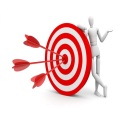 زيادة الوعي حول مشروعية العنف وعدم شرعيته من زوايا مختلفة.استبدال العنف بالتسامح الفئة المستهدَفة: 9-12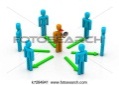 المدة الزمنية: 90 دقيقة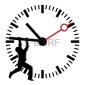 المواد اللازمة: بالونات، مراه صغيره داخل مغلف، صور من الانترنت معبره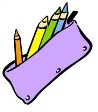 سير الفعالية: 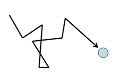 المرحلة الاولى: تقسيم الطلاب الى مجموعات صغيره :وضع هذه الأسئلة داخل البالونات ( ورقة صغيره) ويختار كل طالب بالون ويقوم بتفجيره امام المجموعة والحصول على بطاقة كانت بداخله ,يفتح الورقة ويقرأ السؤال ويبدأ الحوار  :الأسئلة:هل يوجد للعنف مبرر؟هل يمكن ان نعيش ذات يوم بمجتمع بدون العنف؟هل يمكن ان نبرر العنف بشرعيته لتحقيق اهداف معينة؟من اين نستمد  مبررات العنف؟هل العنف يقوم الشخص باستكسابه من المجتمع ام يولد الشخص عنيف حسب رأيك؟ كيف أصبحت عنيف ؟ متى اول عملية عنف كانت لك ؟ تخيل الموقف امامك وقم باستبداله وتجنب العنف ؟ ما شعورك الانهل تستطيع استبدال العنف بالتسامح؟ اعط موقف حصل معكمن اقوى التسامح ام العنف ؟هل ممكن ان نحل مشاكلنا بدون عنف ؟ كيف المرحلة الثانية: كل مجموعتان تعمل معا ( الاحدى مقابل الأخرى) ,كتابة بطاقتان:العنف التسامحكل فرقة تمثل احدى البطاقات, المجموعتان متقابلتان لبعضهما البعض , ولديها 10 بطاقات متقبلات ويبدأ حوار على كل بطاقة, كالتالي:العنف                                               التسامحقوة                                                                                                         ضعفخصم                                                                                                     صديقظلم                                                                                                          مساواةدمعه                                                                                                       ابتسامهسجن                                                                                                      حريةخيبة                                                                                                       املنار                                                                                                        جنهيتيم                                                                                                        عائلهحرب                                                                                                    سلامفي النهاية يسأل المرشد من المسبب الأول والأخير عن اختيار العنف ام السلم ؟ والجواب يكون داخل المغلف فيبدأ الطلاب بالتفكير وإعطاء أجوبة, وبعدها يختار طالبان لفتح المغلفان الأول يكون عند مجموعة العنف والثاني أيضا فيفتحان المغلفان وينظروا الى الجواب فتكون مراه ,فيستنتج الطلاب ان كل شخص بينهم وبنفسه قادر على اختيار العنف ام السلام.تلخيص: في النهاية الطلاب يقررون أي أسلوب يحبذون ليتعاملوا مع بعضهم البعض ومن الأسلوب الأقوى والاجمل لحياة راقية وهادئة .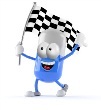 ( يستطيع المركز كتابة البطاقات العشر بأشكال جميلة مع صور معبرة ).ملحق:العنف                                               التسامحقوة                                                                                                         ضعفخصم                                                                                                     صديقظلم                                                                                                          مساواةدمعه                                                                                                       ابتسامهسجن                                                                                                      حريةخيبة                                                                                                       املنار                                                                                                        جنهيتيم                                                                                                        عائلهحرب                                                                                                    سلام